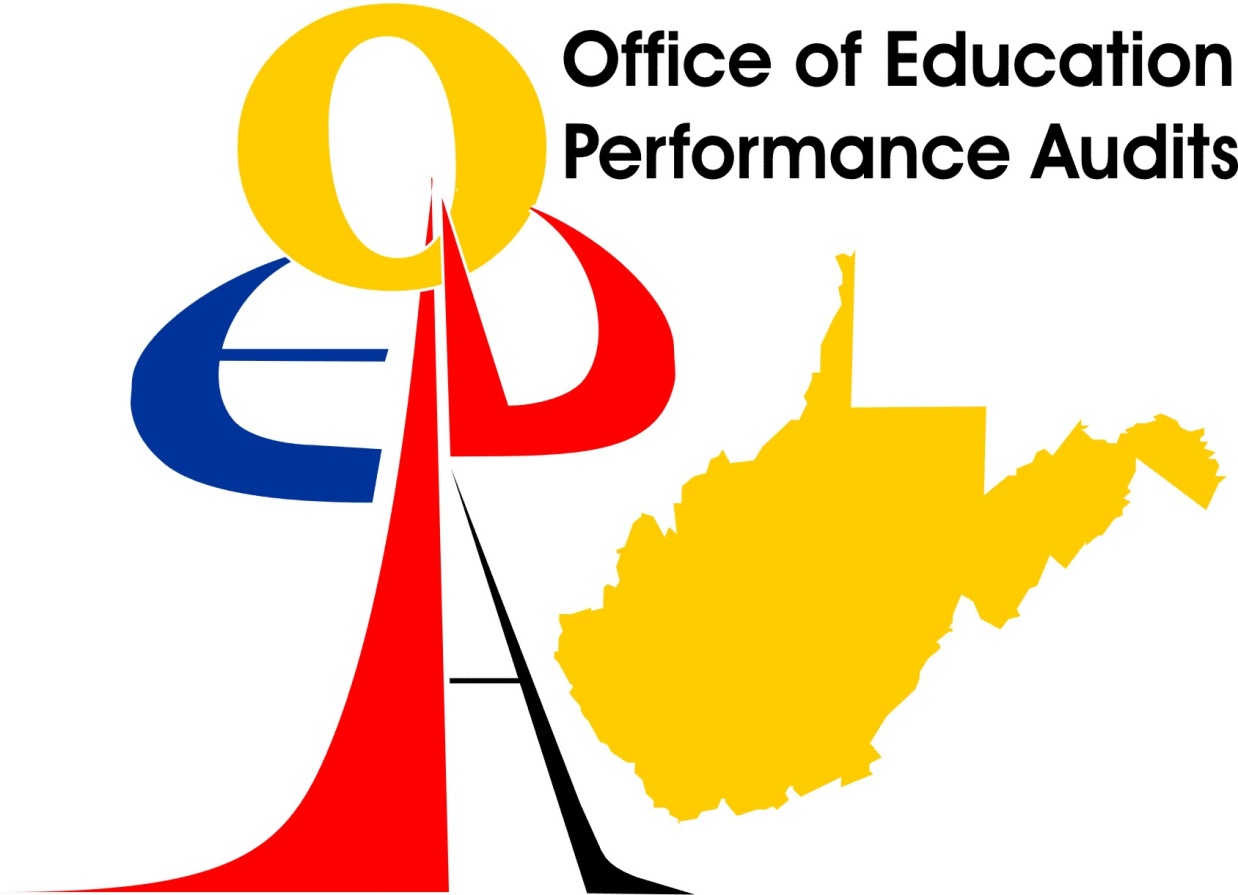 Draft Education Performance Audit Report	For	BUCKHANNON-UPSHUR HIGH SCHOOLUpshur County School SystemMay 2008 Board of Education PageIntroduction	2Education Performance Audit Team	2School Performance	4Annual Performance Measures for Accountability	7Education Performance Audit	11High Quality Standards	11Indicators of Efficiency	14Building Capacity to Correct Deficiencies	15Identification of Resource Needs	17Early Detection and Intervention	18School Accreditation Status	19INTRODUCTIONAn announced Education Performance Audit of Buckhannon-Upshur High School in Upshur County was conducted on April 2, 2008.  The review was conducted at the specific direction of the West Virginia Board of Education.  The purpose of the review was to investigate the reasons for performance and progress that are persistently below standard and to make recommendations to the school and school system, as appropriate, and to the West Virginia Board of Education on such measures as it considers necessary to improve performance and progress to meet the standard. The Education Performance Audit Team reviewed the Five-Year Strategic Plan, interviewed school personnel and school system administrators, observed classrooms, and examined school records.  The review was limited in scope and concentrated on the subgroups that failed to achieve adequate yearly progress (AYP).EDUCATION PERFORMANCE AUDIT TEAMOffice of Education Performance Audits Team Chair – Allen D. Brock, CoordinatorWest Virginia Department of Education Team Leader – Robert Crawford, Coordinator, Office of ESL – International SchoolsTEAM MEMBERSSCHOOL PERFORMANCE87 UPSHUR COUNTYDr. Charles Chandler, Jr., Superintendent501 BUCKHANNON-UPSHUR HIGH SCHOOL – PassedDon Switzer, PrincipalGrades 09 - 12Enrollment 1,115 (2005-2006 2nd month enrollment report)WESTEST 2005-2006FAY	-- Full Academic Year*	-- 0 students in subgroup**	-- Less than 10 students in subgroupPassed
Graduation Rate = 80.9 SCHOOL PERFORMANCEThis section presents the Annual Performance Measures for Accountability and the Education Performance Audit Team’s findings.  87 UPSHUR COUNTYDr. Charles Chandler, Jr., Superintendent501 BUCKHANNON-UPSHUR HIGH SCHOOL – Needs ImprovementBrenda Wells, PrincipalGrades 09 - 12Enrollment 1,158 (2006-2007 2nd month enrollment reportWESTEST 2006-2007FAY	-- Full Academic Year*	-- 0 students in subgroup**	-- Less than 10 students in subgroupPassed
Graduation Rate = 80.7%Adequate Yearly Progress (AYP) Information by ClassEnr.	- EnrollmentFAY	- Full Academic YearPart.	- ParticipationOther Relevant Performance Data2006-2007 Writing AssessmentDistribution of Performance Across All Performance LevelsGrade 10ANNUAL PERFORMANCE MEASURES FOR ACCOUNTABILITYAchieved Standard5.1.1.	Achievement.This is the 1st year that Buckhannon-Upshur High School did not attain adequate yearly progress (AYP) in one or more subgroups designated in 5.1.1. Achievement.  Subgroups designated in 5.1.1. Achievement included the economically disadvantaged (SES) subgroup in mathematics and reading/language arts and in the special education (SE) subgroup in reading/language arts.  Buckhannon-Upshur High School achieved AYP in the all students (AS) subgroup and the racial/ethnicity white (W) subgroup in mathematics and reading/language arts only by application of the confidence interval and/or averaging and in the SE subgroup in mathematics through safe harbors.  The county curriculum staff and school staff are urged to address these subgroups in the county and school Five-Year Strategic Plans and apply interventions to improve achievement of all students.Adequate Yearly Progress (AYP) Information by Class indicated scores below mastery in both mathematics and reading:  Grade 10 – 38.72 percent in mathematics and 37.22 percent in reading.  These scores have implication for the Five-Year Strategic Plan and school improvement.The following professional development and/or training opportunities were provided as reported by the principal.Substance Abuse.Making College Count.Data Analysis.Effective Teaching.21st Century Learning and Technology.Special Education Teachers’ Academy.Vertical Teaming.Literacy Matters.Chart 1Buckhannon-Upshur High School offered the following Advanced Placement (AP) courses during the 2007-08 school year.AP Language Composition			AP LiteratureAP Computer ScienceAP CalculusAP  HistoryAP Government AP European HistoryAP PsychologyAP Physics offered the following Honors courses during the 2007-08 school year.English 9, 10, 11 and 12 HonorsAlgebra II HonorsGeometry HonorsCATS 9 HonorsUS History HonorsWorld History Honors20/21st Honors offered the following College Credit course during the 2007-08 school year.Dual Credit English 12College AlgebraCollege Wellness and FitnessChart 2*NA – Not Available.The percentage of Grade 12 Advanced Placement (AP) Test takers increased from 17.1 percent in 2002-03 to 39.3 percent in 2005-06.  The percentage of Grade 12 AP test takers with a score of 3 or higher increased from 25.0 percent in 2002-03 to 84.9 percent in 2005-06.The school reported that 103 students took the AP tests in 2006-07 and 39 students scored a 3 or higher.Chart 3*NA – Not AvailableSource:	State, County and School Data, 2005-2006 West Virginia Report Cards, West Virginia Department of EducationChart 3 shows four year trend data for the Scholastic Aptitude Test (SAT) and American College Testing (ACT) program.Chart 4Source:	 Going Rates By County and High School Fall 2006,	West Virginia Higher Education Policy Commission.The Fall 2006 overall estimated college going rate for Buckhannon-Upshur High School at 57.1 percent was lower than West Virginia’s overall estimated college going rate of 58.3 percent.Chart 5Source:	Performance of High School Graduates Enrolled in  and Universities, Fall 2005.  (December 2006) West Virginia Higher Education Policy Commission.EDUCATION PERFORMANCE AUDITHIGH QUALITY STANDARDSNecessary to Improve Performance and Progress.7.1.  Curriculum7.1.1.	Curriculum based on content standards and objectives.  The curriculum is based on the content standards and objectives approved by the West Virginia Board of Education.  (Policy 2510; Policy 2520)	At least 12 teachers could not discuss the proper usage of the West Virginia Content Standards and Objectives (CSOs).  It was not evident that the CSOs guided the curriculum.7.1.2.	High expectations.  Through curricular offerings, instructional practices, and administrative practices, staff demonstrates high expectations for the learning and achieving of all students and all students have equal education opportunities including reteaching, enrichment, and acceleration.  (Policy 2510)Many classes ended at least ten minutes early.  The Team observed numerous students disengaged in the learning process and not redirected by the teachers.  The Team also observed students who were sleeping and refused to do the work assigned by the teacher.Students who did not dress for physical education classes were excluded from the educational process.  No other educational activities were given to these students.7.1.5.  	Instructional strategies.  Staff demonstrates the use of the various instructional strategies and techniques contained in Policies 2510 and 2520.  (Policy 2510; Policy 2520)Approximately one-fourth of the teachers did not vary instruction.  These teachers relied heavily on teacher directed instruction.Instructional day.  Priority is given to teaching and learning, and classroom instructional time is protected from interruption.   An instructional day is provided that includes a minimum of 315 minutes for kindergarten and grades 1 through 4; 330 minutes for grades 5 through 8; and 345 minutes for grades 9 through 12.  The county board submits a school calendar with a minimum 180 instructional days.  (W.Va. Code §18-5-45; Policy 2510)Only Grade 9 students reported the first day of school.  Grades 10, 11, and 12 students were not provided the minimum required 180 instructional days.  This did not allow for equal access to 180 instructional days.7.2.  Student and School Performance7.2.1.	County and School electronic strategic improvement plans.  An electronic county strategic improvement plan and an electronic school strategic improvement plan are established, implemented, and reviewed annually.   Each respective plan shall be a five-year plan that includes the mission and goals of the school or school system to improve student or school system performance or progress.  The plan shall be revised annually in each area in which the school or system is below the standard on the annual performance measures.	Although the school’s Five-Year Strategic Plan adequately addressed the needs of the school, approximately ten teachers could not discuss the educational components of the school’s plan.Counseling services.  Counselors shall spend at least 75 percent of the work day in a direct counseling relationship with students, and shall devote no more than 25 percent of the work day to counseling-related administrative activities as stated in W.Va. Code §18-5-18b.  (W.Va. Code §18-5-18b; Policy 2315)According to the guidance counselors, they were meeting with students only approximately 25 percent of the time, thereby, not spending 75 percent of the work day in a direct counseling relationship with students.  Counseling logs were not kept up-to-date.Lesson plans and principal feedback.  Lesson plans that are based on approved content standards and objectives are prepared in advance and the principal reviews, comments on them a minimum of once each quarter, and provides written feedback to the teacher as necessary to improve instruction.  (Policy 2510; Policy 5310)Many lesson plans were inadequate and could not be followed by a substitute teacher.  Lesson plans had not been checked by the administration the required number of times.  Three teachers could not produce lesson plans for Team review.  Three teachers were not writing plans in advance.7.6.  Personnel7.6.3.	Evaluation.  The county board adopts and implements an evaluation policy for professional and service personnel that is in accordance with  Code,  Board of Education policy, and county policy.  ( Code §18A-2-12; Policy 5310; Policy 5314)Teacher observation forms were incomplete.  Many sections of the observation forms did not have comments and many only had one or two comments.  Given the instructional issues at the school, administrators must provide sufficient feedback to effect change.Seven teacher observations had not been completed on or before November 1, 2007.No fall or winter sports coaches’ evaluations had been completed.7.7.  Safe, Drug Free, Violence Free, and Disciplined Schools7.7.2.	Policy implementation.  The county and schools implement:  a policy governing disciplinary procedures; a policy for grading consistent with student confidentiality; policies governing student due process rights and nondiscrimination; the Student Code of Conduct policy; the Racial, Sexual, Religious/Ethnic Harassment, and Violence policy; an approved policy on tobacco use; an approved policy on substance abuse; and an approved policy on AIDS Education.  ( Code §18A-5-1 and §18-8-8; Policy 2421; Policy 2422.4; Policy 2422.5; Policy 4373; Policy 2515)At least four students were observed to have smokeless tobacco in their possession.  Smokeless tobacco use was evident in the boys’ rest rooms on the first and second floors and in the stair wells.Many students throughout the day were in violation of the student dress code, but were not addressed by teachers or administrators.  Students stated that they wear inappropriate clothing on a regular basis with no consequences.  The Team observed the following student attire which violated the student dress code policy: Short mini-skirts, hats, and suggestive clothing.7.8.  Leadership7.8.1.	Leadership.  Leadership at the school district, school, and classroom levels is demonstrated by vision, school culture and instruction, management and environment, community, and professionalism.  (Policy 5500.03)Due to the number and quality of deficiencies found at Buckhannon-Upshur High School, the Team determined that assistance be provided by the central office administration, the West Virginia Department of Education, and RESA VII to assist the building administrator in the operation and management of the school.Indicators of EfficiencyIndicators of efficiency for student and school system performance and processes were reviewed in the following areas: Curriculum delivery, including but not limited to, the use of distance learning; facilities; administrative practices; personnel; utilization of regional education service agency, or other regional services that may be established by their assigned regional education service agency.  This section contains indicators of efficiency that the Education Performance Audit Team assessed as requiring more efficient and effective application.The indicators of efficiency listed are intended to guide Buckhannon-Upshur High School in providing a thorough and efficient system of education.  Upshur County is obligated to follow the Indicators of Efficiency noted by the Team.  Indicators of Efficiency shall not be used to affect the approval status of Upshur County or the accreditation status of the schools.7.1.1.	Curriculum.  The school district and school conduct an annual curriculum audit regarding student curricular requests and overall school curriculum needs, including distance learning in combination with accessible and available resources.It was evident that all teachers did not exhibit high expectations for all students and that high quality instruction was occurring.  Time-on-task, lesson plan development, implementation of the West Virginia Content Standards and Objectives (CSOs), differentiated instruction, and policy implementation were all areas of weakness that would contribute to lower student achievement.  It is imperative that the administration monitor instructional strategies and lesson plan development, and provide leadership to ensure high quality instruction and improved student achievement.Building Capacity to Correct DeficienciesWest Virginia Code §18-2E-5 establishes that the needed resources are available to assist the school or school system in achieving the standards and alleviating the deficiencies identified in the assessment and accountability process.  To assist Buckhannon-Upshur High School in achieving capacity, the following resources are recommended.16.1. 	Capacity building is a process for targeting resources strategically to improve the teaching and learning process.  School and  Improvement Plan development is intended, in part, to provide mechanisms to target resources strategically to the teaching and learning process to improve student, school, and school system performance.Given the number of deficiencies and the degree of the deficiencies found, the Team strongly recommended that the administration seek assistance from the Upshur County Central Office, RESA VII, the West Virginia Center for Professional Development, and the West Virginia Department of Education.  The administration must aggressively address the deficiencies noted in the report and provide high quality leadership to correct the deficiencies.Identification of Resource NeedsA thorough and efficient system of schools requires the provision of an adequate level of appropriately managed resources.  The West Virginia Board of Education adopted resource evaluation as a part of the accreditation and evaluation process.  This process is intended to meaningfully evaluate the needs for facilities, personnel, curriculum, equipment and materials in each of the county’s schools and how those impact program and student performance.17.1.	Facilities, equipment, and materials.  Facilities and equipment specified in Policy 6200, Chapters 1 through 14, are available in all schools, classrooms, and other required areas.  A determination will be made by using the Process for Improving Education (W.Va. Code §18-2E-5) whether any identified deficiencies adversely impact and impair the delivery of a high quality educational program if it is below the West Virginia Board of Education standards due to inadequacies or inappropriate management in the areas of facilities, equipment, and materials.  The Education Performance Audit Teams shall utilize an assessment instrument for the evaluation of school facilities which generally follows the requirements of Policy 6200.  Note: Corrective measures to be taken in response to any identified resource deficiency will of necessity be subject to the feasibility of modifying existing facilities, consideration of alternative methods of instructional delivery, availability of funding, and prioritization of educational needs through Comprehensive Educational Facilities Plans and the West Virginia School Building Authority.  This policy does not change the authority, judgment, or priorities of the School Building Authority who is statutorily responsible for prioritizing “Need” for the purpose of funding school improvements or school construction in the State of  or the prerogative of the Legislature in providing resources.  (Policy 6200 and Tomblin v. Gainer)		According to the items checked in the School Facilities Evaluation Checklist, the school was below standard in the following areas.  The principal checked and the Team confirmed the following school facility resource needs.17.1.3.	Teachers’ workroom.  Communication technology was not available.17.1.4.	Counselor’s office.   Easy access to student records was not available.17.1.14.	Food service.  A teachers’ dining area of adequate size was not provided.17.1.15.	Health service units.  A refrigerator with locked storage was not provided.Early Detection and InterventionOne of the most important elements in the Education Performance Audit process is monitoring student progress through early detection and intervention programs.  It is recommended that Buckhannon-Upshur High School pursue assistance from the Upshur County Central Office, RESA VII, and the West Virginia Department of Education (WVDE) to increase student achievement in all areas.  Given the low performance in these cells, it is imperative that programs and practices be implemented immediately in order to address these issues.School Accreditation StatusEducation Performance Audit SummaryThe Team identified ten high quality standards – necessary to improve performance and progress to meet 5.1.1 Achievement.  The Team noted an indicator of efficiency, offered capacity building resources, and noted an early detection and intervention concern.Buckhannon-Upshur High School’s Education Performance Audit was limited in scope to the performance and progress standards related to student and school performance.  The Team also conducted a resource evaluation to assess the resource needs of the school.  The Team submits this draft report to guide Buckhannon-Upshur High School in improvement efforts.  The school and county have until the next accreditation cycle to correct deficiencies noted in the report pursuant to W.Va. Code §18-2E-5 (n) School accreditation. (1).  NameTitleSchool/CountyDiane M. BetlerLead TeacherPickens Elementary/High SchoolRandolph CountyAthanasia ButcherHigh School PrincipalGilmer County High SchoolGilmer CountyTimothy S. DericoHigh School PrincipalLewis County High SchoolLewis CountyTodd H. LayhewHigh School PrincipalRipley High SchoolJackson CountyDebra L. SchmidlenElementary/High School PrincipalHarman Elementary/High SchoolRandolph CountyJoyce Diane WattSuperintendentTaylor CountyNameTitleSchool/CountyConnie J. YoungHigh School Assistant PrincipalJohn Marshall High SchoolMarshall CountyDennis G. ZahradnikHigh School PrincipalLiberty High SchoolHarrison CountyGroupNumber Enrolled for FAYNumber Enrolled on Test WeekNumber TestedParticipation
RatePercent ProficientMet Part. Rate StandardMet Assessment StandardMet Subgroup StandardMathematicsMathematicsMathematicsMathematicsMathematicsMathematicsMathematicsMathematicsMathematics  All26327326998.5361.00YesYes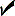   White25826826498.5060.23YesYes  Black**********NANANA  Hispanic**********NANANA  Indian**********NANANA  Asian**********NANANA  Low SES11712412096.7749.55YesConfidence Interval  Spec. Ed.44454395.5514.28NANANA  LEP* * * * * * * * Reading/Language ArtsReading/Language ArtsReading/Language ArtsReading/Language ArtsReading/Language ArtsReading/Language ArtsReading/Language ArtsReading/Language ArtsReading/Language Arts  All26327326597.0672.94YesYes  White25826826097.0172.40YesYes  Black**********NANANA  Hispanic**********NANANA  Indian**********NANANA  Asian**********NANANA  Low SES11712411995.9662.50YesConfidence Interval  Spec. Ed.44454395.5519.04NANANA  LEP* * * * * * * * GroupNumber Enrolled for FAYNumber Enrolled on Test WeekNumber TestedParticipation
RatePercent ProficientMet Part. Rate StandardMet Assessment StandardMet Subgroup StandardMathematicsMathematicsMathematicsMathematicsMathematicsMathematicsMathematicsMathematicsMathematics  All27127727298.1961.27YesConfidence Interval  White26827326898.1661.21YesConfidence Interval  Black**********NANANA  Hispanic**********NANANA  Indian* * * * * * * *   Asian* * * * * * * *   Low SES14514914697.9853.52YesNo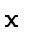   Spec. Ed.54555498.1824.52YesSafe Harbors  LEP* * * * * * * * Reading/Language ArtsReading/Language ArtsReading/Language ArtsReading/Language ArtsReading/Language ArtsReading/Language ArtsReading/Language ArtsReading/Language ArtsReading/Language Arts  All27127727298.1962.78YesConfidence Interval - Averaging  White26827326898.1662.35YesConfidence Interval - Averaging  Black**********NANANA  Hispanic**********NANANA  Indian* * * * * * * *   Asian* * * * * * * *   Low SES14514914697.9850.00YesNo  Spec. Ed.54555498.1816.98YesNo  LEP* * * * * * * * MathematicsMathematicsMathematicsMathematicsMathematicsMathematicsMathematicsMathematicsMathematicsMathematicsMathematicsMathematicsClassTested
Enr.FAY
Enr.TestedFAY
TestedPart.
RateNoviceBelow
MasteryMasteryAbove
MasteryDistinguishedProficient1027727127226698.1913.1625.5652.266.023.0161.28ReadingReadingReadingReadingReadingReadingReadingReadingReadingReadingReadingReadingClassTested
Enr.FAY
Enr.TestedFAY
TestedPart.
RateNoviceBelow
MasteryMasteryAbove
MasteryDistinguishedProficient1027727127226698.198.2728.9535.3422.185.2662.78Total # Tested% At Distinguished% At Above Mastery% At Mastery% At Partial Mastery% At Novice% With No Score% of Students at or Above Mastery% of Students Below MasteryState – WV193278295011218713Upshur County2736255114318218Buckhannon-Upshur High2736255114318218NUMBER OF ADVANCED PLACEMENT (AP), HONORS, AND COLLEGE COURSES OFFERED2007-2008NUMBER OF ADVANCED PLACEMENT (AP), HONORS, AND COLLEGE COURSES OFFERED2007-2008NUMBER OF ADVANCED PLACEMENT (AP), HONORS, AND COLLEGE COURSES OFFERED2007-2008NUMBER OF ADVANCED PLACEMENT (AP), HONORS, AND COLLEGE COURSES OFFERED2007-2008High SchoolNumber of AP Courses OfferedNumber of Honors Courses OfferedNumber of College Credit Courses OfferedBuckhannon-Upshur High9103ADVANCED PLACEMENT TEST (APT) (COLLEGE BOARD)ADVANCED PLACEMENT TEST (APT) (COLLEGE BOARD)ADVANCED PLACEMENT TEST (APT) (COLLEGE BOARD)ADVANCED PLACEMENT TEST (APT) (COLLEGE BOARD)ADVANCED PLACEMENT TEST (APT) (COLLEGE BOARD)Buckhannon-Upshur High2002-032003-042004-052005-0610th Grade Test Takers (%)0.00.70.02.011th Grade Test Takers (%)6.59.518.240.912th Grade Test Takers (%)17.19.311.339.310th Grade Test Takers (%) with a score of 3 or higher0.0100.000.00.011th Grade Test Takers (%) with a score of 3 or higher47.125.037.066.712th Grade Test Takers (%) with a score of 3 or higher25.060.9053.684.9SCHOLASTIC APTITUDE TEST (SAT)SCHOLASTIC APTITUDE TEST (SAT)SCHOLASTIC APTITUDE TEST (SAT)SCHOLASTIC APTITUDE TEST (SAT)SCHOLASTIC APTITUDE TEST (SAT)Buckhannon-Upshur High2002- 20032003-20042004-20052005-2006SAT Takers (%)18.615.015.012.9SAT Math Mean Score497506488520SAT Verbal Mean Score517530498559AMERICAN  TESTING (ACT)AMERICAN  TESTING (ACT)AMERICAN  TESTING (ACT)AMERICAN  TESTING (ACT)AMERICAN  TESTING (ACT)ACT Takers (%)61.357.953.854.9ACT Composite20.920.619.320.6ESTIMATED COLLEGE GOING RATEFALL 2006ESTIMATED COLLEGE GOING RATEFALL 2006ESTIMATED COLLEGE GOING RATEFALL 2006Number of High School Graduates 2005-06 Going RateState17,44158.3Buckhannon-Upshur High22657.1HIGH SCHOOL GRADUATES ENROLLED IN DEVELOPMENTAL COURSEFALL 2005HIGH SCHOOL GRADUATES ENROLLED IN DEVELOPMENTAL COURSEFALL 2005HIGH SCHOOL GRADUATES ENROLLED IN DEVELOPMENTAL COURSEFALL 2005HIGH SCHOOL GRADUATES ENROLLED IN DEVELOPMENTAL COURSEFALL 2005% in Developmental Mathematics% in Developmental English% in Any Developmental Course(s)State30.915.934.8Buckhannon-Upshur High36.516.240.5HIGH QUALITY STANDARDSRECOMMENDED RESOURCES7.1.1.  Curriculum based on content standards and objectives.West Virginia Department of EducationOffice of Instruction(304) 558-53257.1.2.  High expectations.  West Virginia Department of EducationOffice of Instruction(304) 558-53257.1.5.  Instructional strategies.  West Virginia Department of EducationOffice of Instruction(304) 558-53257.1.13.  Instructional day.  West Virginia Department of EducationOffice of Instruction(304) 558-53257.2.1.  County and School electronic strategic improvement plans.  West Virginia Department of EducationOffice of Title II - School and School System Improvement(304) 558-31997.2.2.  Counseling services.West Virginia Department of EducationOffice of Planning, Evaluation, Special Programs and Support Services(304) 558-2348Lesson plans and principal feedback.  West Virginia Department of EducationOffice of Office of Title II - School and School System Improvement(304) 558-31997.6.3.  Evaluation.  West Virginia Department of EducationOffice of Human Resources(304) 558-2702HIGH QUALITY STANDARDSRECOMMENDED RESOURCES7.7.2.  Policy implementation.  West Virginia Department of EducationOffice of Title II - School and School System Improvement(304) 558-31997.8.1.	Leadership.  West Virginia Department of EducationOffice of Professional Development(304) 558-0539SchoolAccreditation StatusEducation Performance Audit High Quality StandardsAnnual Performance Measures Needing ImprovementDate Certain87-501 Buckhannon-Upshur HighFullAccreditation7.1.1; 7.1.2; 7.1.5; 7.1.13; 7.2.1; 7.2.2; 7.2.3; 7.6.3; 7.7.2; 7.8.1